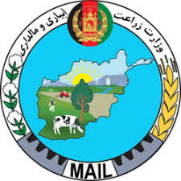 لینک خبرتاریخ نشر خبرنام رسانهموضوع خبرhttps://da.azadiradio.com1/12/1399رادیو آزادیمحصولات زراعتی افغانستان در دبی به نمایش گذاشته می‌شودhttps://da.azadiradio.com1/12/1399رادیو آزادیوزارت زراعت: ولایت سرپل روزانه بیش از یک تن روغن کنجد تولید می‌کند https://af.sputniknews.com1/12/1399خبرگزاری اسپوتنیکپنج هکتار باغ پسته در نیمروز ساخته می‌شودhttps://avapress.com30/12/1399خبرگزاری صدای افغان آوابهار زودهنگام و کاهش بارندگی، تهدید جدی بر زراعت در بلخ ایجاد کرده‌استhttps://af.shafaqna.com1/12/1399خبرگزاری شفقنانمایشگاه گلف فود دبی محصولات زراعتی افغانستان را به نمایش می‌گذاردhttps://af.shafaqna.com1/12/1399خبرگزاری شفقناتوزیع واکسین حیوانی برای حمایت از مالداران کوچی در قره باغ کابل https://af.shafaqna.com1/12/1399خبرگزاری شفقناساخت یک کاریز آبیاری در لوگر به اتما م رسید https://af.shafaqna.com30/12/1399خبرگزاری شفقناتوزیع ۱۰۱ گلخانه به زنان در دایکندی https://dari.wadsam.com29/12/1399خبرگزاری ودصمپنج هکتار باغ جدید پسته در ولایت نمیروز ساخته می‌شودhttps://avapress.com30/12/1399خبرگزاری صدای افغان آواروزانه بیش از یک تُن روغن کنجد در سرپل تولید می شودhttps://bakhtarnews.af30/12/1399آژانس باخترروزانه بیش از یک تن روغن کنجد در سرپل تولید می‌شودhttps://bakhtarnews.af29/12/1399آژانس باخترمشروم طبیعی، گیاه طبی‌ یی که نورستان را متمایز می سازدhttps://bawar.af30/12/1399مرکز رسانه های باورایجاد کارخانۀ کوچک تولید و پروسس لبنیات توسط یک بانو در جوزجانhttps://af.shafaqna.com30/12/1399خبرگزاری شفقنابهره‌برداری از یک مرکز القاح مصنوعی در ولسوالی خاک جبار 